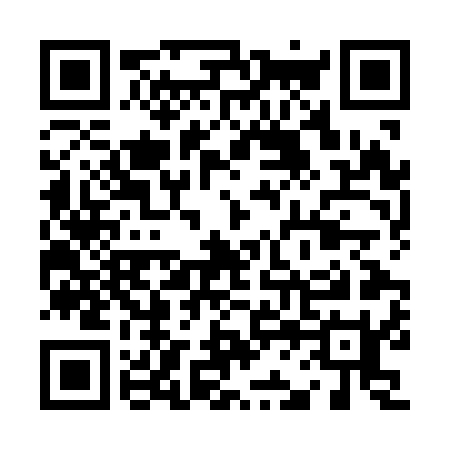 Ramadan times for Tufi, Papua New GuineaMon 11 Mar 2024 - Wed 10 Apr 2024High Latitude Method: NonePrayer Calculation Method: Muslim World LeagueAsar Calculation Method: ShafiPrayer times provided by https://www.salahtimes.comDateDayFajrSuhurSunriseDhuhrAsrIftarMaghribIsha11Mon4:574:576:0712:133:236:186:187:2412Tue4:574:576:0712:123:246:186:187:2313Wed4:574:576:0712:123:246:176:177:2314Thu4:574:576:0712:123:246:176:177:2215Fri4:574:576:0712:123:246:166:167:2216Sat4:574:576:0712:113:246:166:167:2117Sun4:574:576:0712:113:246:156:157:2118Mon4:574:576:0712:113:246:156:157:2019Tue4:574:576:0712:103:246:146:147:1920Wed4:574:576:0712:103:256:136:137:1921Thu4:574:576:0712:103:256:136:137:1822Fri4:574:576:0712:103:256:126:127:1823Sat4:574:576:0712:093:256:126:127:1724Sun4:574:576:0712:093:256:116:117:1725Mon4:574:576:0712:093:256:116:117:1626Tue4:574:576:0712:083:256:106:107:1627Wed4:574:576:0612:083:256:106:107:1528Thu4:574:576:0612:083:256:096:097:1529Fri4:574:576:0612:073:256:086:087:1430Sat4:574:576:0612:073:256:086:087:1331Sun4:574:576:0612:073:256:076:077:131Mon4:574:576:0612:073:256:076:077:122Tue4:564:566:0612:063:256:066:067:123Wed4:564:566:0612:063:246:066:067:114Thu4:564:566:0612:063:246:056:057:115Fri4:564:566:0612:053:246:056:057:106Sat4:564:566:0612:053:246:046:047:107Sun4:564:566:0612:053:246:046:047:098Mon4:564:566:0612:053:246:036:037:099Tue4:564:566:0612:043:246:036:037:0910Wed4:564:566:0612:043:246:026:027:08